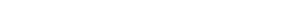 Prozess - SteckbriefProzess - SteckbriefProzess - SteckbriefProzess - SteckbriefProzess - SteckbriefProzess - SteckbriefProzess - SteckbriefProzess - SteckbriefProzess - SteckbriefProzess - SteckbriefProzess - SteckbriefProzess - SteckbriefALLGEMEINESALLGEMEINESALLGEMEINESALLGEMEINESALLGEMEINESALLGEMEINESALLGEMEINESALLGEMEINESProzessnameVeranlassung der ZahlungVeranlassung der ZahlungVeranlassung der ZahlungProzesseigentümerKreditorenbuchhaltungProzessanalystBuchhalterProzessversion1.0Datum29.09.2013INHALTINHALTINHALTINHALTINHALTINHALTINHALTINHALTKurzbeschreibungErmittlung und Veranlassung der Zahlung von fälligen RechnungenErmittlung und Veranlassung der Zahlung von fälligen RechnungenErmittlung und Veranlassung der Zahlung von fälligen RechnungenProzesszielVeranlassung der Zahlung von RechnungenVeranlassung der Zahlung von RechnungenVeranlassung der Zahlung von RechnungenROLLENROLLENROLLENROLLENROLLENROLLENROLLENROLLENVerantw. ProzessmanagerTeamleiter der BuchhaltungTeamleiter der BuchhaltungTeamleiter der BuchhaltungProzessanwenderMitarbeiter der BuchhaltungMitarbeiter der BuchhaltungMitarbeiter der BuchhaltungProzessanwenderMitarbeiter der BuchhaltungMitarbeiter der BuchhaltungMitarbeiter der BuchhaltungZUSÄTZLICHE INFORMATIONENZUSÄTZLICHE INFORMATIONENZUSÄTZLICHE INFORMATIONENZUSÄTZLICHE INFORMATIONENZUSÄTZLICHE INFORMATIONENZUSÄTZLICHE INFORMATIONENZUSÄTZLICHE INFORMATIONENZUSÄTZLICHE INFORMATIONENProzessinputFällige RechnungFällige RechnungFällige RechnungProzessinputFällige RechnungFällige RechnungFällige RechnungProzessoutputRechnung zur Zahlung freigegebenRechnung zur Zahlung freigegebenRechnung zur Zahlung freigegebenProzessoutputRechnung zur Zahlung freigegebenRechnung zur Zahlung freigegebenRechnung zur Zahlung freigegebenProzessauslösendesEreignis (Start)Stichtag erreichtStichtag erreichtStichtag erreichtProzessauslösendesEreignis (Start)Stichtag erreichtStichtag erreichtStichtag erreichtGrob enthaltene ProzessteileFällige Rechnungen ermitteln, Rechnung aus offene Posten Ordner entnehmen, Rechnung zur Zahlung freigebenFällige Rechnungen ermitteln, Rechnung aus offene Posten Ordner entnehmen, Rechnung zur Zahlung freigebenFällige Rechnungen ermitteln, Rechnung aus offene Posten Ordner entnehmen, Rechnung zur Zahlung freigebenProzesskennzahlen,MessgrößenZahlfristZahlfristZahlfristProzesskennzahlen,MessgrößenZahlfristZahlfristZahlfristProzesskennzahlen,MessgrößenZahlfristZahlfristZahlfristProzesskennzahlen,MessgrößenZahlfristZahlfristZahlfristStärkenFristgerechte Beauftragung der Zahlung einer offenen RechnungFristgerechte Beauftragung der Zahlung einer offenen RechnungFristgerechte Beauftragung der Zahlung einer offenen RechnungVerbesserungspotentiale---Anforderungen---Beteiligte Organisationseinheiten / Stellen---Beteiligte Organisationseinheiten / Stellen---Beteiligte Organisationseinheiten / Stellen---Beteiligte Organisationseinheiten / Stellen---ProzessartFührungsprozessKernprozess UnterstützungsprozessFührungsprozessKernprozess UnterstützungsprozessProzessartFührungsprozessKernprozess UnterstützungsprozessFührungsprozessKernprozess UnterstützungsprozessProzessartFührungsprozessKernprozess UnterstützungsprozessFührungsprozessKernprozess Unterstützungsprozess